AVVISO DELL’ENEL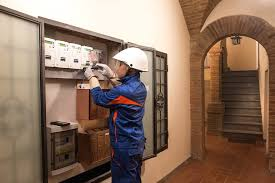 Enel informa i residenti del quartiere Torretta di Milano che domani è prevista l'interruzione della fornitura di energia elettrica a causa di alcuni lavori che devono essere compiuti nella fermata della metropolitana di Famagosta. L'interruzione è prevista per domani dalle ore 8 e 30 del mattino fino alle 13. Nel corso dei lavori Enel invita a non utilizzare ascensori per evitare il rischio di rimanere bloccati al loro interno.Durante la mattina la corrente potrebbe essere riallacciata momentaneamente per eseguire prove tecniche, si invitano pertanto i residenti del quartiere a non commettere imprudenze nella convinzione di non prendere la scossa.A partire dalle 16 e 30 fino a sera, sono previsti invece alcuni lavori nella successiva fermata della metropolitana. I lavori del pomeriggio nella fermata della metropolitana Romolo non dovrebbero causare interruzioni nella fornitura elettrica delle case del quartiere Barona. Tuttavia è previsto lo spegnimento dei semafori di viale Cassaia. Si invitano gli automobilisti e i pedoni a prestare la massima attenzione al traffico durante lo spegnimento dei semafori.Per informazioni o per la segnalazione di eventuali guasti è attivo il numero verde 803500.Leggi il testo e individua se le affermazioni di seguito riportate sono vere o false, segnando con una crocetta il corrispondente quadratino.ESEMPIO: .          LEGGERE CON MOLTA ATTENZIONE, IN UN SECONDO MEMENTO VERIFICHIAMO LE RISPOSTE CORRETTE.PER UNA COMPRENSIONE EFFICACE, CONSIGLIO DI LEGGERE ALMENO 3 VOLTE.CORREZIONE:a)verob)falsoc)verod)falsoe)falso             Lettura livello A20) Enel fornisce energia elettricaVeroFalsoa.. Domani mattina manca la corrente elettrica nel quartiere TorrettaVeroFalsob. Enel invita chi abita nel quartiere Torretta a prendere l'ascensore.VeroFalsoc. Durante la mattina la corrente può essere riallacciata.VeroFalsod. Domani mattina manca la corrente anche nelle case del quartiere BaronaVeroFalsoe. Domani i semafori di viale Cassaia dovrebbero funzionare .VeroFalso